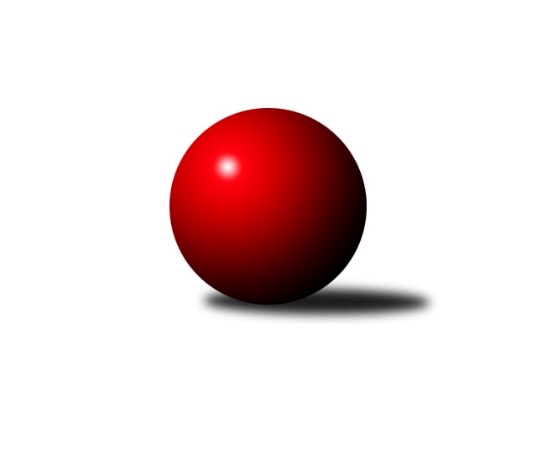 Č.3Ročník 2017/2018	1.10.2017Nejlepšího výkonu v tomto kole: 3481 dosáhli družstva: KK Zábřeh, SKK Jičín1. KLM 2017/2018Výsledky 3. kolaSouhrnný přehled výsledků:SKK Hořice	- KK Zábřeh	3:5	3413:3481	10.5:13.5	30.9.SKK Svijany  Vrchlabí	- HKK Olomouc ˝A˝	6:2	3287:3232	13.5:10.5	30.9.SKK Jičín	- TJ Loko České Velenice	7:1	3481:3373	13.0:11.0	30.9.TJ Sokol Duchcov	- TJ Třebíč	3:5	3376:3377	12.5:11.5	30.9.KK Slovan Rosice	- KK Hvězda Trnovany	5:3	3459:3422	12.5:11.5	30.9.TJ Valašské Meziříčí	- Klokani CB Dobřany		dohrávka		19.11.Tabulka družstev:	1.	KK Zábřeh	3	3	0	0	17.0 : 7.0 	40.5 : 31.5 	 3426	6	2.	Klokani CB Dobřany	2	2	0	0	13.0 : 3.0 	32.0 : 16.0 	 3494	4	3.	SKK Hořice	3	2	0	1	15.0 : 9.0 	36.0 : 36.0 	 3468	4	4.	KK Slovan Rosice	3	2	0	1	13.0 : 11.0 	35.0 : 37.0 	 3402	4	5.	TJ Třebíč	2	1	1	0	9.0 : 7.0 	24.0 : 24.0 	 3413	3	6.	SKK Jičín	3	1	1	1	13.0 : 11.0 	36.5 : 35.5 	 3416	3	7.	TJ Valašské Meziříčí	1	1	0	0	5.0 : 3.0 	12.5 : 11.5 	 3497	2	8.	KK Hvězda Trnovany	3	1	0	2	11.0 : 13.0 	36.0 : 36.0 	 3441	2	9.	SKK Svijany  Vrchlabí	3	1	0	2	10.0 : 14.0 	36.0 : 36.0 	 3317	2	10.	TJ Loko České Velenice	3	0	1	2	8.0 : 16.0 	34.5 : 37.5 	 3395	1	11.	HKK Olomouc ˝A˝	3	0	1	2	7.0 : 17.0 	28.5 : 43.5 	 3330	1	12.	TJ Sokol Duchcov	3	0	0	3	7.0 : 17.0 	32.5 : 39.5 	 3321	0Podrobné výsledky kola:	 SKK Hořice	3413	3:5	3481	KK Zábřeh	Radek Kroupa	157 	 146 	 138 	126	567 	 1:3 	 599 	 124	158 	 152	165	Tomáš Dražil	Dominik Ruml	148 	 155 	 136 	148	587 	 2:2 	 576 	 141	131 	 155	149	Jiří Flídr	Vojtěch Tulka	141 	 137 	 134 	137	549 	 3:1 	 533 	 136	134 	 123	140	Zdeněk Švub	Jaromír Šklíba	149 	 150 	 143 	156	598 	 1:3 	 609 	 151	146 	 153	159	Martin Sitta	Jiří Baier	151 	 139 	 138 	142	570 	 2.5:1.5 	 580 	 148	133 	 157	142	Josef Sitta	Martin Hažva	134 	 171 	 123 	114	542 	 1:3 	 584 	 142	134 	 169	139	Marek Ollingerrozhodčí: Nejlepší výkon utkání: 609 - Martin Sitta	 SKK Svijany  Vrchlabí	3287	6:2	3232	HKK Olomouc ˝A˝	Jiří Vejvara	134 	 145 	 147 	145	571 	 4:0 	 497 	 110	126 	 123	138	Martin Rédr *1	Martin Maršík	141 	 117 	 128 	127	513 	 1:3 	 568 	 161	147 	 127	133	Michal Albrecht	Pavel Maršík	126 	 149 	 140 	162	577 	 2.5:1.5 	 557 	 120	149 	 154	134	Kamil Bartoš	Roman Pek	137 	 125 	 137 	139	538 	 1:3 	 560 	 123	145 	 150	142	Jiří Němec	Michal Rolf	145 	 133 	 136 	151	565 	 3:1 	 535 	 134	144 	 133	124	Matouš Krajzinger	Daniel Balcar	116 	 140 	 135 	132	523 	 2:2 	 515 	 123	148 	 117	127	Jaromír Hendrych ml.rozhodčí: střídání: *1 od 71. hodu Milan SekaninaNejlepší výkon utkání: 577 - Pavel Maršík	 SKK Jičín	3481	7:1	3373	TJ Loko České Velenice	Jaroslav Soukup ml.	135 	 134 	 129 	146	544 	 2:2 	 562 	 151	124 	 148	139	Ladislav Chmel	Josef Vejvara	155 	 158 	 144 	146	603 	 3:1 	 562 	 128	139 	 155	140	Ondřej Touš	Jan Ringel *1	149 	 130 	 142 	169	590 	 2:2 	 557 	 154	140 	 126	137	Zbyněk Dvořák	Pavel Louda	154 	 155 	 141 	136	586 	 2:2 	 573 	 147	134 	 143	149	Miroslav Dvořák	Lukáš Vik	132 	 149 	 155 	140	576 	 2:2 	 546 	 137	147 	 119	143	Zdeněk Dvořák ml.	Jaroslav Soukup	144 	 156 	 144 	138	582 	 2:2 	 573 	 154	124 	 141	154	Bronislav Černuškarozhodčí: střídání: *1 od 61. hodu Jiří DrábekNejlepší výkon utkání: 603 - Josef Vejvara	 TJ Sokol Duchcov	3376	3:5	3377	TJ Třebíč	Josef Pecha	124 	 126 	 134 	129	513 	 0:4 	 605 	 166	139 	 151	149	Petr Dobeš ml.	Jakub Dařílek	124 	 146 	 141 	122	533 	 1:3 	 565 	 147	155 	 125	138	Mojmír Novotný	Miloš Civín	156 	 145 	 129 	143	573 	 3:1 	 569 	 145	142 	 153	129	Kamil Nestrojil	Zdeněk Zahrádka	133 	 110 	 125 	145	513 	 1.5:2.5 	 585 	 130	156 	 154	145	Robert Pevný	Tomáš Štraicher	154 	 167 	 145 	156	622 	 3:1 	 588 	 149	127 	 180	132	Václav Rypel	Zdeněk Ransdorf	156 	 147 	 163 	156	622 	 4:0 	 465 	 115	125 	 114	111	Dalibor Langrozhodčí: Nejlepšího výkonu v tomto utkání: 622 kuželek dosáhli: Tomáš Štraicher, Zdeněk Ransdorf	 KK Slovan Rosice	3459	5:3	3422	KK Hvězda Trnovany	Jiří Axman ml. ml.	152 	 155 	 137 	134	578 	 3.5:0.5 	 562 	 143	155 	 131	133	Miroslav Šnejdar ml.	Jan Vařák	139 	 141 	 147 	124	551 	 1:3 	 579 	 153	149 	 142	135	Milan Stránský	Ivo Fabík	145 	 155 	 155 	139	594 	 2:2 	 582 	 147	142 	 149	144	Josef Šálek	Adam Palko	143 	 167 	 142 	150	602 	 4:0 	 529 	 130	127 	 134	138	Pavel Jedlička *1	Dalibor Matyáš	148 	 156 	 139 	137	580 	 1:3 	 578 	 162	135 	 141	140	Jiří Zemánek	Jiří Axman st.	139 	 125 	 150 	140	554 	 1:3 	 592 	 153	145 	 133	161	Michal Koubekrozhodčí: střídání: *1 od 61. hodu Zdeněk KandlNejlepší výkon utkání: 602 - Adam PalkoPořadí jednotlivců:	jméno hráče	družstvo	celkem	plné	dorážka	chyby	poměr kuž.	Maximum	1.	Radim Metelka 	TJ Valašské Meziříčí	612.00	373.0	239.0	0.0	1/1	(612)	2.	Michal Juroška 	TJ Valašské Meziříčí	607.00	401.0	206.0	3.0	1/1	(607)	3.	Tomáš Cabák 	TJ Valašské Meziříčí	606.00	394.0	212.0	2.0	1/1	(606)	4.	Martin Sitta 	KK Zábřeh	602.00	388.3	213.8	0.5	2/2	(621)	5.	Petr Dobeš  ml.	TJ Třebíč	600.50	388.0	212.5	0.5	2/2	(605)	6.	Robert Pevný 	TJ Třebíč	596.00	386.0	210.0	1.0	2/2	(607)	7.	Miroslav Šnejdar  ml.	KK Hvězda Trnovany	595.00	373.0	222.0	1.3	3/3	(626)	8.	Dalibor Jandík 	TJ Valašské Meziříčí	595.00	378.0	217.0	2.0	1/1	(595)	9.	Martin Pejčoch 	Klokani CB Dobřany	593.50	375.0	218.5	2.5	2/2	(632)	10.	Dominik Ruml 	SKK Hořice	593.00	383.0	210.0	2.3	2/2	(610)	11.	Josef Fišer  ml.	Klokani CB Dobřany	588.00	385.5	202.5	1.5	2/2	(645)	12.	Tomáš Štraicher 	TJ Sokol Duchcov	586.25	371.8	214.5	0.8	2/2	(622)	13.	Martin Hažva 	SKK Hořice	585.50	378.0	207.5	3.5	2/2	(605)	14.	Michal Albrecht 	HKK Olomouc ˝A˝	585.33	374.3	211.0	0.3	3/3	(622)	15.	Bronislav Černuška 	TJ Loko České Velenice	585.33	385.3	200.0	1.7	3/3	(596)	16.	Zdeněk Dvořák ml. 	TJ Loko České Velenice	585.00	376.7	208.3	2.7	3/3	(612)	17.	Jaromír Šklíba 	SKK Hořice	584.50	370.0	214.5	1.3	2/2	(598)	18.	Vlastimil Zeman ml.  ml.	Klokani CB Dobřany	583.50	389.5	194.0	2.5	2/2	(602)	19.	Lukáš Doubrava 	Klokani CB Dobřany	583.00	374.5	208.5	2.0	2/2	(598)	20.	Josef Vejvara 	SKK Jičín	582.33	377.3	205.0	1.7	3/3	(603)	21.	Lukáš Vik 	SKK Jičín	581.00	379.3	201.7	2.3	3/3	(595)	22.	Václav Rypel 	TJ Třebíč	581.00	381.5	199.5	1.5	2/2	(588)	23.	Tomáš Dražil 	KK Zábřeh	580.00	379.8	200.3	3.0	2/2	(599)	24.	Kamil Nestrojil 	TJ Třebíč	578.50	367.0	211.5	1.5	2/2	(588)	25.	Milan Stránský 	KK Hvězda Trnovany	578.00	377.0	201.0	4.7	3/3	(589)	26.	Pavel Louda 	SKK Jičín	578.00	381.7	196.3	1.7	3/3	(587)	27.	Dalibor Matyáš 	KK Slovan Rosice	577.00	381.8	195.3	3.8	2/2	(580)	28.	Josef Šálek 	KK Hvězda Trnovany	576.67	378.0	198.7	2.7	3/3	(591)	29.	Jiří Zemánek 	KK Hvězda Trnovany	574.00	385.0	189.0	1.7	3/3	(578)	30.	Vojtěch Tulka 	SKK Hořice	572.25	386.5	185.8	4.3	2/2	(580)	31.	Jiří Němec 	HKK Olomouc ˝A˝	572.00	379.0	193.0	2.0	2/3	(584)	32.	Milan Sekanina 	HKK Olomouc ˝A˝	570.50	360.5	210.0	2.0	2/3	(591)	33.	Jiří Zemek 	KK Slovan Rosice	570.50	377.0	193.5	2.0	2/2	(583)	34.	Radek Kroupa 	SKK Hořice	570.50	383.0	187.5	2.8	2/2	(588)	35.	Josef Sitta 	KK Zábřeh	569.75	374.8	195.0	1.8	2/2	(580)	36.	Adam Palko 	KK Slovan Rosice	569.25	379.3	190.0	2.0	2/2	(602)	37.	Jiří Axman  st.	KK Slovan Rosice	566.75	373.5	193.3	2.0	2/2	(584)	38.	Michal Rolf 	SKK Svijany  Vrchlabí	566.50	380.8	185.8	3.0	2/2	(579)	39.	Jiří Vejvara 	SKK Svijany  Vrchlabí	566.00	367.8	198.3	2.0	2/2	(574)	40.	Jiří Flídr 	KK Zábřeh	565.50	364.0	201.5	2.5	2/2	(602)	41.	Jakub Dařílek 	TJ Sokol Duchcov	564.25	374.0	190.3	4.3	2/2	(596)	42.	Michal Koubek 	KK Hvězda Trnovany	564.00	369.0	195.0	2.0	2/3	(592)	43.	Jaroslav Soukup 	SKK Jičín	563.67	373.0	190.7	2.7	3/3	(582)	44.	Ladislav Chmel 	TJ Loko České Velenice	562.67	365.7	197.0	1.3	3/3	(568)	45.	Jiří Baier 	SKK Hořice	562.25	380.8	181.5	2.5	2/2	(570)	46.	Vlastimil Zeman st. 	Klokani CB Dobřany	562.00	380.0	182.0	4.0	2/2	(566)	47.	Pavel Maršík 	SKK Svijany  Vrchlabí	560.00	368.3	191.8	5.0	2/2	(577)	48.	Mojmír Novotný 	TJ Třebíč	560.00	382.5	177.5	3.0	2/2	(565)	49.	Kamil Bartoš 	HKK Olomouc ˝A˝	558.33	365.3	193.0	2.3	3/3	(576)	50.	Marek Ollinger 	KK Zábřeh	558.25	365.8	192.5	3.0	2/2	(584)	51.	Miloš Civín 	TJ Sokol Duchcov	557.25	361.5	195.8	3.3	2/2	(573)	52.	Jan Vařák 	KK Slovan Rosice	556.50	371.5	185.0	3.5	2/2	(562)	53.	Jan Ringel 	SKK Jičín	555.50	364.5	191.0	2.5	2/3	(584)	54.	Ivo Fabík 	KK Slovan Rosice	555.25	374.0	181.3	3.3	2/2	(594)	55.	Zbyněk Dvořák 	TJ Loko České Velenice	555.00	368.3	186.7	3.7	3/3	(580)	56.	Ondřej Touš 	TJ Loko České Velenice	554.67	383.3	171.3	6.3	3/3	(573)	57.	Vladimír Výrek 	TJ Valašské Meziříčí	551.00	364.0	187.0	5.0	1/1	(551)	58.	Zdeněk Švub 	KK Zábřeh	550.75	367.3	183.5	2.3	2/2	(569)	59.	Martin Rédr 	HKK Olomouc ˝A˝	548.00	371.0	177.0	7.0	2/3	(552)	60.	Miroslav Dvořák 	TJ Loko České Velenice	548.00	377.0	171.0	5.5	2/3	(573)	61.	Jaromír Hendrych ml. 	HKK Olomouc ˝A˝	544.50	365.0	179.5	2.0	2/3	(574)	62.	Daniel Balcar 	SKK Svijany  Vrchlabí	544.00	375.0	169.0	2.5	2/2	(565)	63.	Jaroslav Soukup ml. 	SKK Jičín	543.67	371.3	172.3	4.7	3/3	(564)	64.	Ladislav Erben 	SKK Svijany  Vrchlabí	542.00	380.5	161.5	8.0	2/2	(546)	65.	Martin Maršík 	SKK Svijany  Vrchlabí	539.50	370.0	169.5	6.8	2/2	(571)	66.	Zdeněk Zahrádka 	TJ Sokol Duchcov	531.00	362.0	169.0	3.0	2/2	(541)	67.	Josef Pecha 	TJ Sokol Duchcov	528.75	348.5	180.3	3.5	2/2	(542)	68.	Daniel Šefr 	TJ Valašské Meziříčí	526.00	373.0	153.0	4.0	1/1	(526)		Zdeněk Říha 	Klokani CB Dobřany	637.00	417.0	220.0	1.0	1/2	(637)		Zdeněk Ransdorf 	TJ Sokol Duchcov	594.00	382.0	212.0	1.0	1/2	(622)		Petr Fabián 	KK Hvězda Trnovany	590.00	388.0	202.0	4.0	1/3	(590)		Jiří Axman ml.  ml.	KK Slovan Rosice	579.50	381.0	198.5	2.0	1/2	(581)		Pavel Jedlička 	KK Hvězda Trnovany	576.00	383.0	193.0	7.0	1/3	(576)		Tomáš Maroušek 	TJ Loko České Velenice	562.00	360.0	202.0	3.0	1/3	(562)		Roman Pek 	SKK Svijany  Vrchlabí	538.00	362.0	176.0	4.0	1/2	(538)		Matouš Krajzinger 	HKK Olomouc ˝A˝	535.00	350.0	185.0	1.0	1/3	(535)		Jiří Baloun 	Klokani CB Dobřany	531.00	349.0	182.0	3.0	1/2	(531)		Jiří Mikoláš 	TJ Třebíč	529.00	370.0	159.0	4.0	1/2	(529)		Milan Ringel 	SKK Svijany  Vrchlabí	526.00	355.0	171.0	5.0	1/2	(526)		Dalibor Dařílek 	TJ Sokol Duchcov	513.00	353.0	160.0	8.0	1/2	(513)		Dalibor Lang 	TJ Třebíč	465.00	338.0	127.0	11.0	1/2	(465)Sportovně technické informace:Starty náhradníků:registrační číslo	jméno a příjmení 	datum startu 	družstvo	číslo startu2561	Josef Šálek	30.09.2017	KK Hvězda Trnovany	3x14823	Lukáš Vik	30.09.2017	SKK Jičín	3x2263	Zdeněk Kandl	30.09.2017	KK Hvězda Trnovany	2x19050	Petr Dobeš ml.	30.09.2017	TJ Třebíč	2x5212	Martin Maršík	30.09.2017	SKK Svijany  Vrchlabí	3x
Hráči dopsaní na soupisku:registrační číslo	jméno a příjmení 	datum startu 	družstvo	Program dalšího kola:4. kolo7.10.2017	so	10:00	TJ Valašské Meziříčí - TJ Třebíč (dohrávka z 1. kola)	14.10.2017	so	10:00	KK Hvězda Trnovany - SKK Svijany  Vrchlabí	14.10.2017	so	10:00	TJ Loko České Velenice - TJ Sokol Duchcov	14.10.2017	so	10:00	SKK Hořice - TJ Loko České Velenice (předehrávka z 5. kola)	14.10.2017	so	10:00	KK Hvězda Trnovany - KK Zábřeh (předehrávka z 5. kola)	14.10.2017	so	14:00	HKK Olomouc ˝A˝ - TJ Valašské Meziříčí	14.10.2017	so	14:00	SKK Jičín - HKK Olomouc ˝A˝ (předehrávka z 5. kola)	14.10.2017	so	14:00	SKK Svijany  Vrchlabí - TJ Valašské Meziříčí (předehrávka z 5. kola)	14.10.2017	so	14:00	TJ Sokol Duchcov - Klokani CB Dobřany (předehrávka z 5. kola)	14.10.2017	so	15:00	Klokani CB Dobřany - SKK Jičín	14.10.2017	so	15:00	TJ Třebíč - SKK Hořice	14.10.2017	so	15:30	KK Zábřeh - KK Slovan Rosice	14.10.2017	so	16:00	KK Slovan Rosice - TJ Třebíč (předehrávka z 5. kola)	Nejlepší šestka kola - absolutněNejlepší šestka kola - absolutněNejlepší šestka kola - absolutněNejlepší šestka kola - absolutněNejlepší šestka kola - dle průměru kuželenNejlepší šestka kola - dle průměru kuželenNejlepší šestka kola - dle průměru kuželenNejlepší šestka kola - dle průměru kuželenNejlepší šestka kola - dle průměru kuželenPočetJménoNázev týmuVýkonPočetJménoNázev týmuPrůměr (%)Výkon1xTomáš ŠtraicherDuchcov 6221xTomáš ŠtraicherDuchcov 111.046221xZdeněk RansdorfDuchcov 6221xZdeněk RansdorfDuchcov 111.046221xVlastimil Zeman ml. ml.Klokani Dobřany6161xPetr Dobeš ml.Třebíč108.016052xMartin SittaZábřeh A6091xVlastimil Zeman ml. ml.Klokani Dobřany107.196161xPetr Dobeš ml.Třebíč6052xMartin SittaZábřeh A106.96091xMichal JuroškaVal. Meziříčí6041xPavel MaršíkVrchlabí Svijan106.22577